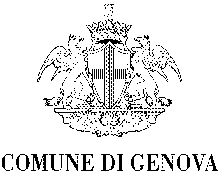 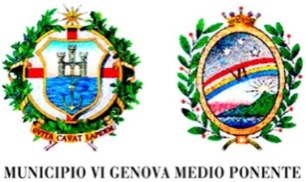 MUNICIPIO VI MEDIO PONENTEBANDO MUNICIPALE “Oltre la pandemia: seminare il futuro “DOMANDA DI PARTECIPAZIONE AL BANDO “OLTRE LA PANDEMIA: SEMINARE IL FUTURO PER LA REALIZZAZIONE DI EVENTI DI  PROMOZIONE E VALORIZZAZIONE DEL TERRITORIO DA SVOLGERSI  NEL PERIODO 1 MARZO AL 30 SETTEMBRE 2022.Prima di compilare questo modulo si prega di leggere con attenzione il bando al link:https://smart.comune.genova.it/contenuti/bandi-e-gareModalità di compilazione ed invio:Il modulo andrà possibilmente compilato al computer. Verranno comunque accettati bandi compilati a mano e poi scannerizzati possibilmente in un unico file pdf.La proposta deve essere inviata esclusivamente via mail ai seguenti indirizzi:municipio6manifestazioni@comune.genova.it
municipio6comge@postecert.it Non verranno accettate proposte cartacee.Ogni modifica ai dati riportati deve essere comunicata al Municipio.Per favore verificate che la proposta:Sia correttamente compilata in ogni parteSia firmata dalla persona legalmente autorizzataIncluda il bilancio preventivo della proposta Sia presentata prima della scadenzaLa Commissione valutatrice potrà chiedere informazioni integrative purché non modifichino la proposta in maniera sostanziale.La presentazione della proposta implica:L’accettazione della pubblicazione di dati quali nome, dei proponenti, località, cifra assegnata, ecc., nel rispetto della normativa sulla privacy;L’impegno al rispetto della normativa sulla sicurezza;In particolare, il rispetto della normativa anti Covid 19;Il rispetto della normativa sulla disabilità ovvero l’assenza di barriere architettoniche o, la necessaria assistenza alle persone svantaggiate;La dichiarazione di non aver ricevuto altri finanziamenti dal Comune di Genova per le azioni proposte;La dichiarazione di non aver installato o non aver presentato domanda di installazione di apparecchi che comunque incoraggino il gioco con vincite in denaro o in beni di rilevante valore economico. Nel caso vi siano altri proponenti, compilare l’allegato 1 per ognuno di essiCORRISPONDENZA AI CRITERILa tabella va compilata descrivendo sinteticamente la rispondenza ai singoli criteri, usando un massimo di 400 caratteri per ogni rigaAllegati:fotocopia carta di identità legale rappresentanteeventuale altro materiale illustrativoIl sottoscritto dichiara di: accettare la pubblicazione di dati quali nome, dei proponenti, località, cifra assegnata, ecc., nel rispetto della normativa sulla privacy; impegnarsi al rispetto della normativa sulla sicurezza; impegnarsi, in particolare, al rispetto della normativa anti covid 19; aver rispettato la normativa sulla disabilità; non aver ricevuto altri finanziamenti dal Comune di Genova per gli eventi proposti; non aver installato o presentato domanda di installazione di apparecchi che comunque incoraggino il gioco con vincite in denaro o in beni di rilevante valore economico. FIRMAInformativa sul trattamento dei dati personali (art. 13 Regolamento U.E. n. 679/2016) conferiti al Comune di Genova per la seguente attività: richiesta patrocinio con contributo finanziarioIl Comune di Genova, in qualità di titolare (con sede in Genova, Via Garibaldi n.9, telefono: 010557111;indirizzo mail: urpgenova@comune.genova.it, casella di posta elettronica certificata (Pec): comunegenova@postemailcertificata.it)tratterà i dati personali conferiti con il presente modulo,  con modalità prevalentemente informatiche e telematiche, per le finalità previste dal Regolamento (UE) 2016/679 (RGPD), in particolare per l’esecuzione dei propri compiti di interesse pubblico o comunque connessi all’esercizio dei propri pubblici poteri, ivi incluse le finalità di archiviazione, di ricerca storica e di analisi per scopi statistici. Ove richiesto dagli interessati, i dati potranno essere trattati anche per comunicare eventi o altre iniziative di informazione di particolare interesse per la loro attività.  Il conferimento dei dati presenti nei campi contrassegnati da asterisco (o indicati nel modulo quali obbligatori) è indispensabile e il loro mancato inserimento non consente di completare l’istruttoria necessaria per il rilascio del provvedimento finale o quant’altro richiesto. Per contro, il rilascio dei dati presenti nei campi non contrassegnati da asterisco (o non indicati nel modulo quali obbligatori), pur potendo risultare utile per agevolare i rapporti con il Comune di Genova, è facoltativo e la loro mancata indicazione non pregiudica il completamento della procedura. I dati saranno trattati per tutto il tempo necessario alla definizione di quanto richiesto dall’utente e saranno successivamente conservati in conformità alle norme sulla conservazione della documentazione amministrativa.  I dati saranno trattati esclusivamente dal personale e da collaboratori del Comune di Genova o delle imprese/enti/organismi espressamente nominate come responsabili del trattamento. Al di fuori di queste ipotesi i dati non saranno comunicati a terzi né diffusi, se non nei casi specificamente previsti dal diritto nazionale o dell’Unione europea. Alcuni dati potranno essere pubblicati on line nella sezione Amministrazione Trasparente in quanto necessario per adempiere agli obblighi di legge previsti del D.Lgs. n. 33/2013 - testo unico in materia di trasparenza amministrativa.Gli interessati hanno il diritto di chiedere al titolare del trattamento l’accesso ai dati personali e la rettifica o la cancellazione degli stessi o la limitazione del trattamento che li riguarda o di opporsi al trattamento (artt. 15 e ss. del RGPD). L’apposita istanza all’Autorità è presentata contattando il Responsabile della protezione dei dati presso il Comune di Genova (Responsabile della Protezione dei dati personali, Via Garibaldi n.9, Genova 16124, email: DPO@comune.genova.it).  Gli interessati, ricorrendone i presupposti, hanno, altresì, il diritto di proporre reclamo al Garante quale autorità di controllo secondo le procedure previste.  Nota bene: i campi contrassegnati con (*) sono obbligatori.									Firma leggibile (*)								_______________________________________________________PagamentoNel caso di vincita, il proponente dovrà compilare il modello IRES che gli verrà inviato dall’Ufficio Manifestazioni, allegando fotocopia della carta di identità, e spedirlo via mail a municipio6contabilità@comune.genova.it per consentire la liquidazione del contributo e per conoscenza all’indirizzo mail  municipio6manifestazioni@comune.genova.it ;Al fine dell’erogazione dei benefici economici occorrerà presentare, dopo la realizzazione dell’iniziativa:relazione dettagliata degli eventi realizzati, con precisa indicazione dei risultati conseguiti sotto l’aspetto gestionale ed economico-finanziario.Dalla relazione deve risultare il raffronto tra i risultati previsti al momento della domanda e quelli effettivamente ottenuti, con l’indicazione delle eventuali cause, non imputabili al soggetto richiedente, per le quali non sono stati conseguiti i risultati programmati in origine;c) il rendiconto finanziario delle spese effettivamente sostenute, comprovate da pezze giustificative (fatture, ricevute fiscali, etc.) dal quale risulti un ammontare almeno doppio rispetto al contributo concesso.d) relazione circa l’utilizzazione dei benefici economici erogati dalla Civica Amministrazione.La rendicontazione delle somme concesse ed i documenti sono presentati a conclusione dell’iniziativa e comunque, a pena di decadenza, entro 60 giorni dalla conclusione della stessa. VerificaIl Direttore verifica, nel rispetto dell’autonomia gestionale, organizzativa e decisoria dei beneficiari, lo stato di attuazione delle attività e delle iniziative finanziate con gli interventi dell’Amministrazione comunale.EsclusioneCostituisce motivo di esclusione dalla concessione dei contributi la condanna con sentenza definitiva, o decreto penale di condanna divenuto irrevocabile o sentenza di applicazione della pena su richiesta ai sensi dell’art. 444 del codice di procedura penale, per uno dei reati di cui all’art. 80 del D.lgs. 18 aprile 2016, n. 50 e s.m.i. (Codice dei contratti pubblici), nei confronti dei soggetti ivi previsti.InformazioniPer ogni ulteriore informazione consultare il “Regolamento per la disciplina dei criteri e delle modalità per la concessione di sovvenzioni, contributi, ausili finanziari comunque denominati e per l’attribuzione di vantaggi economici di qualunque genere a persone ed enti pubblici e privati, nonché per la concessione del patrocinio da parte del Comune.”, adottato con DCC n. 90 del 09/11/2010, modificato con DCC n. 9 del 12/02/2019Contattiper ogni necessità contattare il numero 0105576207/8 o scrivere mail a municipio6manifestazioni@comune.genova.itSINTESI DELLA PROPOSTA SINTESI DELLA PROPOSTA TitoloNome del proponente/capofilaSintesi dell’attività (massimo 500 caratteri)Periodo di realizzazioneCifra richiesta (in €)ASSOCIAZIONE CAPOFILAASSOCIAZIONE CAPOFILANome ufficiale completoForma giuridicaAcronimo (eventuale)Descrizione delle attività principali (max 200 caratteri)SEDE LEGALESEDE LEGALECAPLocalitàTelefono CellulareE-mailSito web SEDE NEL MUNICIPIO VI MEDIO PONENTESEDE NEL MUNICIPIO VI MEDIO PONENTEIndirizzoIndirizzoCAPLocalitàTelefono CellulareRAPPRESENTANTE LEGALE (FIRMATARIO)RAPPRESENTANTE LEGALE (FIRMATARIO)CognomeNomeRuoloTelefono CellulareE-mailRESPONSABILE DELLA PROPOSTARESPONSABILE DELLA PROPOSTACognomeNomeRuoloTelefono CellulareE-mail:PROPOSTA PROPOSTA Titolo:a)	Descrivi (max 500 caratteri):Approccio a bisogni, sfide, problemi;tipo di pubblico a cui è indirizzatarisultati attesib)	Descrivi le attività proposte (max 1.000 caratteri)d)	Promozione e Comunicazione (max 500 caratteri):Descrivi la strategia comunicativa e promozionalee)	Impatto sulla cittadinanza e partecipazione (max 500 caratteri):Descrivi l’impatto atteso sia in generale che sui singoli e le modalità di coinvolgimento del target di referimento.f) Monitoraggio (max 500 caratteri): Descrivi come monitorerai l’attività e come valuterai la soddisfazione dei partecipanti. Quali indicatori userai?j) Date e durata dell’attività (max 500 caratteri): 2.2 RICHIESTA DI MATERIALI/ATTREZZATURE/ALTRO 2.2 RICHIESTA DI MATERIALI/ATTREZZATURE/ALTRO Il proponente chiede il seguente supporto materiale:Il proponente chiede il seguente supporto materiale:SedieTavoliAuditorium ex Manifattura Tabacchi(capienza max 30 persone)Centro Civico Cornigliano Viale Narisano 14 (capienza max 30 persone)Salone ex Bruschi via Vado 17 (capienza max 13 persone)AltroQUALITÀ DELLA PROPOSTA PROGETTUALE QUALITÀ DELLA PROPOSTA PROGETTUALE Contrasto al disagio sociale Utilizzo di strumenti digitaliQUALITÀ ARTISTICA DELLA PROPOSTA QUALITÀ ARTISTICA DELLA PROPOSTA Aderenza alle linee guidaCapacità di valorizzare il patrimonio culturale e cittadino materiale e immaterialeCapacità di valorizzare l’immagine del territorio, la cultura, la storia, le tradizioni ORGANIZZAZIONE ORGANIZZAZIONE Coinvolgimento in rete di enti e/o associazioniPrecedenti eventi realizzati con il Municipio (anni 2019 – 2021)TERRITORIO TERRITORIO Capacità di valorizzare e promuovere i luoghi dei territori;capacità di valorizzare luoghi insoliti o poco utilizzati;BILANCIO PREVENTIVO DELLA PROPOSTA BILANCIO PREVENTIVO DELLA PROPOSTA Voce€Data: Nome: Firma: